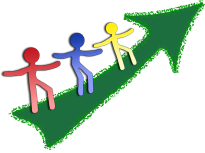 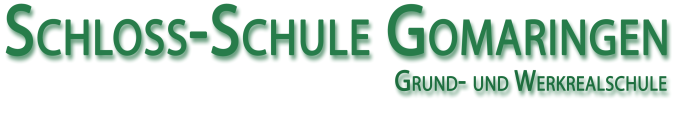 Antrag auf Schulaufnahme im Schuljahr ___________________Aufnahme in Klasse ___________________		ab ___________________________Familienname:	____________________________________________   	 m	    dVorname/n: 		____________________________________________        wGeburtstag:		___________________	Geburtsort: _________________________Geburtsland:  	___________________	Muttersprache: ______________________Staatsangehörigkeit: 	deutsch		andere: ____________________________Zweite Staatsang.:	 ____________________	seit wann in Deutschland: ______________Konfession: 		________________________________________________________   Teilnahme am Religionsunterricht: 	evang.	 kath.		Keine Teilnahme/EthikStraße:		________________________________________________________   PLZ/Wohnort:	____________________________ Ortsteil: _____________________Telefon:		________________________________________________________Erziehungsberechtigt: 	 Eltern		    Vater	  Mutter	    _________________Vater: __________________________________________________________________Adresse:            wie Schüler/in            andere: ___________________________________Handy: ____________________________	E-Mail: ____________________________Mutter: _________________________________________________________________Adresse:            wie Schüler/in            andere: ___________________________________Handy: ____________________________	E-Mail: ___________________________________________________________________________________________________   bitte wenden -Seite 2-Bisherige Laufbahn:	Kindergarten		      Schule seit/Klasse: ________________________________________________________________________________________      Regeleinschulung         vorzeitige Einschulung	     Zurückstellung _______________Krankenkasse: ___________________________________________________________   Gesundheitliche Besonderheiten: _____________________________________________Masern-Impfschutzvorhanden:                Ja	       Nein	geprüft – durch die Schule – am/von: __________________________________________Der Anspruch auf ein Sonderpädagogisches Bildungsangebot besteht/bestand bzw. eine entsprechende Überprüfung wurde beantragt:             Ja		Nein	________________________________________________________________________________________________________________________________________________Sonstige Anmerkungen: ________________________________________________________________________________________________________________________________________________________________________________________________________________________Benötigt Schülermonatsfahrkarte:         Ja	       Nein	Ich versichere die Vollständigkeit und Richtigkeit der oben genannten Angaben:Datum: ___________________	Unterschrift Erziehungsberechtigte: ___________________________________________